Mgr. Karel Brabec, Ph.D.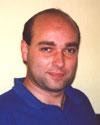 Hydrobiolog zabývající se 25 let ekologií říčních systémů. Podrobněji se věnuje výzkumu antropogenních vlivů na vodní toky a jejich bioindikace. Zaměřuje se na studium životních strategií vodních bezobratlých a zákonitosti jejich prostorové distribuce ve vztahu k parametrům prostředí. Podílel se na řešení mezinárodních projektů zaměřených na hodnocení ekologického stavu vodních toků v Evropě a Asii. V rámci pracovní skupiny Říční krajina se na Geografickém ústavu věnuje výzkumu hydromorfologických charakteristik vodních toků jako faktoru působícího na ekologické procesy a biologická společenstva. V minulých letech vytvořil několik prezentací pro Noc vědců.